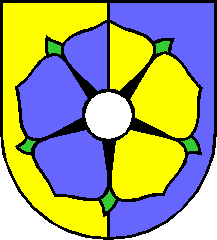 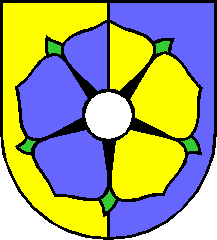 V ……………………………………………                                           dne   ………………………….....Žádost o souhlas stavebního úřadu s návrhem na rozdělení, scelování pozemkůJméno a adresa navrhovatele :----------------------------------------------------------------------------------------------------------------------------------------------------------------------------------------------------------------------------------Jako vlastník (-ce, -ci) (v zastoupení dle plné moci) žádám o vydání souhlasu ve smyslu zákona č. 183/2006 Sb. a vyhl. č. 503/2006 Sb. ve znění pozdějších změn a předpisů s rozdělením / scelením pozemku(ků) parcelní číslo
.........................................................................kat. území .......................................................za účelem: - převodu pozemku- rozdělení pozemku pro účely výstavby (rekreační, bytové, podnikatelské, změnu využití území, ostatní)Vyjádření obecního úřadu:(pro k.ú. Planá  nad Lužnicí, Košice a Doubí, Ústrašice)Oddělení bude provedeno dle předloženého snímku z mapy, nebo geometrického plánuČísl.   ................................................                  ověřeného dne   ....................................potvrzeného katastr. úřadem dne . .......................... pod č.j .………… ............................, který je součástí této žádosti...........................................................
podpis, /razítko/, adresa Přílohy: Výpis z katastru nemovitostí - doklad o vlastnictví pozemku (kopie)
Plná moc pro zajištění změny hranic pozemku
Geometrický plán - 2x 